Padrão Memorando e OfícioCom o objetivo de garantir a padronização e uniformização dos documentos que tramitam na Secretaria Municipal de Educação, Ciência e Tecnologia, disponibilizamos um modelo com diagramação única a ser utilizado por todos os setores. Abaixo, seguem as orientações.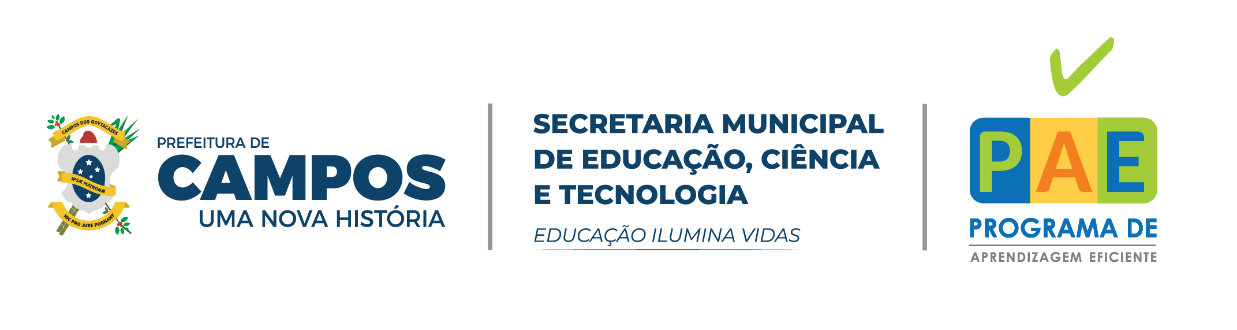 1. Timbre: No alto da folha. Deve conter o símbolo do órgão e o nome do órgão, como na imagem acima.2. Tipo e número de expediente seguido de sigla do setor que expede e do órgão que expede.Exemplo:
Mem. XX/2021/GAB-SEDUCTOf. XX/2021/JUR-SEDUCT3. Local e data em que foi assinado por extenso, com alinhamento à direita, ponto final e sem o número zero antes do dia.Campos dos Goytacazes, 15 de setembro de 2021.3. Destinatário: O nome e o cargo da pessoa a quem é dirigido o ofício, com alinhamento à esquerda.4. Setor: O nome do setor ao qual é dirigido o ofício, com alinhamento à esquerda.5. Assunto: Resumo do teor do documento em negrito e com alinhamento à esquerda, sem ponto final.Ex. Assunto: Agendamento de auditório6. TextoExemplo 1:Prezado Senhor,Venho através deste, solicitar a criação dos usuários listados abaixo para uso do computador neste setor...Exemplo 2:Prezado Senhor,Venho através deste, solicitar a reserva do auditório...
7. Finalização com alinhamento à esquerda. 
Atenciosamente,Respeitosamente,8. Assinatura do Responsável pelo Ofício: Centralizado.
[Nome]
[Cargo]9. No rodapé deve conter o endereço para correspondência e o telefone, como segue abaixo.Avenida Vinte e Oito de Março, 40-156 – Parque Tamandaré Campos dos Goytacazes – RJ / Telefone: (22) 98175-1293 Email: gabinete.seduct@edu.campos.rj.gov.br